Тест по ПДД (начальная школа)1. Как пешеходы должны идти по тротуару?По бордюру, ближе к проезжей частиПридерживаясь правой стороны, не спеша и не толкаясьПридерживаясь левой стороны, уступая дорогу старшим2. Какой  знак устанавливается  непосредственно   перед пешеходным переходом?             1.        2.        3. 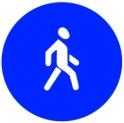 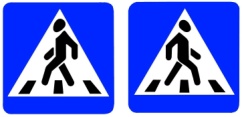 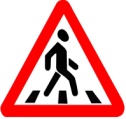 3.Какой из светофоров применяется для регулирования движения пешеходов?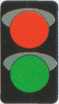 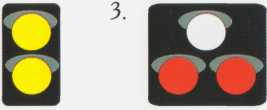 4. Можно ли сразу начинать переход дороги, если загорелся зеленый сигнал на пешеходном светофоре? Конечно, ведь зеленый – это разрешающий сигналНельзя начинать переходНадо убедиться, что все машины остановились и пропускают нас, только тогда начинать переход дороги5. Можно ли переходить дорогу в месте, где установлен знак «Дети»? 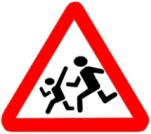 Нельзя, это знак для водителейМожно, водителям необходимо пропустить пешеходов6. Что делает пешехода заметнее в темное время суток?Поднятая вверх рукаГромкий разговор с приятелемСветовозвращатели7. Как называется данный дорожный знак? 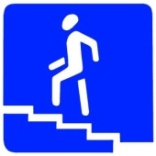 Жилая зона Подземный пешеходный переход3)   Надземный пешеходный переход8. Как называют людей, идущих по тротуару?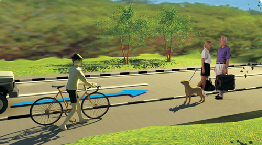 9. Что означает мигающий зеленый сигнал светофора?ВодителиПешеходы ПассажирыЗапрещает дальнейшее движениеРазрешает движение, но предупреждает, что вскоре будет включен красный сигнал и движение необходимо завершать, а не начинать.10. Где можно двигаться  велосипедисту в возрасте от 7 до 14 лет?только по тротуарам, пешеходным,   велопешеходным  и велосипедным дорожкам, а также в пределах пешеходных зон.  По краю проезжей части, придерживаясь правой стороны